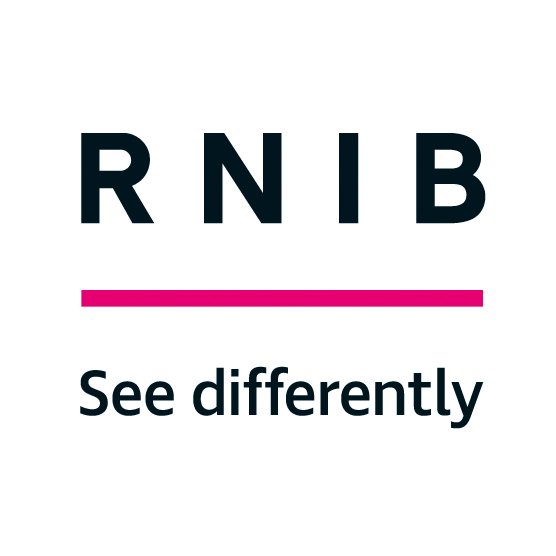 Ffurflen Grantiau Technoleg yr RNIBNodiadau CyfarwyddydDarllenwch y nodiadau hyn cyn llenwi'r Ffurflen Gais. Pwy all wneud cais am grant gennym ni?Rhaid i chi fodloni'r holl feini prawf canlynol i wneud cais am grant gan yr RNIB:Bod yn breswylydd yn y DU.Bod wedi’ch cofrestru gyda’ch awdurdod lleol yn ddall (“nam difrifol ar y golwg”) neu â golwg rhannol (“nam ar y golwg”) oni bai eich bod yn gwneud cais ar ran plentyn nad yw ei golled golwg wedi’i ardystio na’i gofrestru eto.Derbyn budd-dal prawf modd ac un nad yw'n Gredyd Treth.Cyllid wedi’i wrthod i chi gan eich awdurdod lleol ar gyfer yr eitemau sydd arnoch eu hangen.Bod â chynilion o lai na £6,000.Heb gael grant gennym yn ystod y tair blynedd diwethaf.Cael eich cefnogi gan weithiwr proffesiynolPa fudd-daliadau sy’n seiliedig ar brawf modd?Mae’r canlynol yn rhestr o fudd-daliadau prawf modd rydym yn eu hystyried:Cymorth Treth y Cyngor, Budd-dal Tai, Cymhorthdal Incwm, Lwfans Cyflogaeth a Chymorth yn Seiliedig ar Incwm, Lwfans Ceisio Gwaith yn Seiliedig ar Incwm, Credyd Pensiwn a Chredyd Cynhwysol.Pa fudd-daliadau fydd ddim yn cael eu hystyried gennym?Mae'r canlynol yn rhestr o fudd-daliadau na allwn eu hystyried:Nid yw Lwfans Byw i'r Anabl (DLA), Taliad Annibyniaeth Bersonol (PIP) a Lwfans Gweini (AA) yn fudd-daliadau prawf modd. Nid yw’r mathau o Lwfans Cyflogaeth a Chymorth a Lwfans Ceisio Gwaith sy’n seiliedig ar gyfraniadau yn fudd-daliadau prawf modd chwaith.Mae angen gweithiwr proffesiynol i gefnogi eich cais.Mae angen gweithiwr proffesiynol i gefnogi eich cais a bydd yn gwneud hyn drwy ysgrifennu llythyr o gefnogaeth ar eich cyfer. Rhaid i'r llythyr fod ar ei benllythyr swyddogol a rhaid iddo gael ei lofnodi ganddo ef neu hi a dylai gynnwys:Cadarnhad eich bod wedi'ch cofrestru yn ddall neu â golwg rhannol.Cadarnhad o wneuthuriad, model a phris pob eitem sy'n cael ei chefnogi a bod arnoch angen yr eitem neu'r eitemau rydych yn gwneud cais amdanynt ac, os yw'r eitemau yn rhai newydd i gymryd lle hen rai, bod eich eitemau presennol y tu hwnt i'w hatgyweirio neu'n anaddas ar gyfer eich anghenion.Pa wahaniaeth fyddai'r eitem neu'r eitemau yn ei wneud i'ch bywyd a'r budd byddwch yn ei gael o'u derbyn.Eich bod wedi methu â chael yr eitem, neu help gyda’i chost, gan eich awdurdod lleol.Os ydych yn gwneud cais am dechnoleg mynediad (fel meddalwedd, chwyddwyr fideo a ffonau symudol), eich bod wedi rhoi cynnig ar yr eitemau a'u bod yn addas ar gyfer eich anghenion.Os ydych yn gwneud cais am ffôn symudol, eich bod yn gallu talu'r gost barhaus o'i ddefnyddio.Rhaid i’r person sy’n cefnogi eich cais fod yn weithiwr proffesiynol sy’n gwybod beth yw eich amgylchiadau gartref, fel gweithiwr cymdeithasol, therapydd galwedigaethol, ymwelydd gofal iechyd, gweithiwr o elusen neu gymdeithas leol arall sy’n eich helpu, neu gynrychiolydd o’ch cymdeithas dai. Ni all fod yn feddyg teulu, yn ffrind, yn aelod o'r teulu nac yn ofalwr.Gall y person sy'n cefnogi eich cais wneud cais ar eich rhan hefyd gan ddefnyddio naill ai'r ffurflen ar-lein neu'r broses ymgeisio ar bapur. Gall hefyd e-bostio’r datganiad ategol, a thystiolaeth arall os yw’n creu’r cais ar eich rhan.Beth sydd raid i mi ei gynnwys gyda fy ffurflen gais?Copi o lythyr neu ddatganiad swyddogol diweddar sy'n profi eich bod yn derbyn un o’r budd-daliadau prawf modd sydd wedi’u rhestru uchod.Llythyr o gefnogaeth yn cynnwys yr wybodaeth ofynnol sydd wedi’i rhestru uchod gan y gweithiwr proffesiynol sy'n cefnogi eich cais.Copi o'r llythyr neu'r e-bost gyda'r datganiad ategol gan sefydliadau eraill a allai fod wedi addo arian tuag at gost eitem sy'n ychwanegol at uchafswm ein grant (os yw'n berthnasol).Os ydych chi’n cwblhau cais ar-lein, byddwch yn derbyn e-bost yn gofyn am y dystiolaeth ategol. Atebwch yr e-bost hwn gan atodi eich tystiolaeth. Gellir hefyd e-bostio tystiolaeth i tfl@rnib.org.uk neu ei hanfon drwy'r post at Dîm Grantiau Technoleg yr RNIB, Adeilad Grimaldi, 154A Pentonville Road, Llundain, N1 9JE.Yr eitemau rydym yn ystyried ceisiadau grant ar eu cyfer Ffonau siarad, ffonau clyfar hygyrch, tabledi hygyrch ac e-ddarllenwyr (£400 ar y mwyaf)Ffôn llinell dir botwm mawr neu sy'n siarad, ac ategolion hygyrchedd (£100 ar y mwyaf)Meddalwedd hygyrchedd cyfrifiadurol (£500 ar y mwyaf)Arddangosfeydd Braille Electronig a dyfeisiau cymryd nodiadau (£500 ar y mwyaf)Chwyddwyr fideo symudol cludadwy (£500 ar y mwyaf)Chwaraewyr DAISY a chwaraewyr USB (£300 ar y mwyaf)Dyfeisiau ac ategolion cartref clyfar (£150 ar y mwyaf)Technoleg mae modd ei gwisgo gan gynnwys dyfeisiau iechyd a ffitrwydd (£200 ar y mwyaf)Recordwyr llais a ffonau dicta (£150 ar y mwyaf)Offer cegin hygyrch gan gynnwys microdonnau sy'n siarad, cloriannau sy'n siarad a jwg mesur sy'n siarad.Oriawr a chlociau siarad (£80 ar y mwyaf)Dyfais labelu Penfriend 3 yr RNIB ynghyd ag unrhyw labeli sbâr a Synwyryddion Lliw Sy'n Siarad Os ydych chi’n gwneud cais am dechnoleg mynediad (fel meddalwedd, chwyddwyr fideo cludadwy, ffonau symudol a thabledi), rhaid eich bod wedi rhoi cynnig ar yr eitemau cyn gwneud cais, i wneud yn siŵr eu bod yn addas ar gyfer eich anghenion. Efallai y bydd eich elusen colled golwg leol neu Siop Cynhyrchion am Oes yr RNIB yn gallu eich helpu gyda hyn.Rydym hefyd yn awgrymu eich bod yn cysylltu â'n Tîm Technoleg am Oes a all roi cyngor arbenigol ar dechnoleg hygyrch a pha eitemau a allai fod yn addas i chi. Cysylltwch â Llinell Gymorth yr RNIB ar 0303 123 9999 a threfnu i siarad â'r Tîm Technoleg am Oes.Efallai y byddwch yn gymwys i dderbyn rhai o’r eitemau uchod am ddim gan eich awdurdod lleol. Gwiriwch gyda’r awdurdod cyn anfon cais atom ni. Os na allant gyllido eitem, rhaid cadarnhau hyn yn y llythyr ategol.Gallwch wneud cais am help gyda mwy nag un eitem, ond dim ond uchafswm o £500 y gallwn ei roi, gan fod ein cronfa grant yn gyfyngedig, felly os yw’r cyfanswm rydych yn gofyn amdano yn fwy na’r swm yma, rhaid i chi ddod o hyd i weddill y cyllid o rywle arall cyn i chi wneud cais i ni am y gweddill. Gall hyn gynnwys elusennau eraill sy'n cynnig yr arian i chi neu gyfraniad gennych chi neu eich teulu.Os byddwch yn gwneud cais i ni am grant a heb eto sicrhau'r cyllid sy'n weddill o rywle arall, efallai y byddwn yn dyfarnu grant ar sail amodol i chi, a fydd yn dod i ben ar ôl 6 mis.Beth nad ydym yn derbyn ceisiadau ar eu cyfer Nid ydym yn ystyried ceisiadau ar gyfer: Unrhyw beth heb ei grybwyll ar y rhestr yn adran 6.Eitemau rydych chi wedi'u prynu eisoes.Eitemau sydd arnoch eu hangen ar gyfer eich swydd (siaradwch â’ch cyflogwr am gynllun Mynediad i Waith y Llywodraeth a all ddarparu cymorth ymarferol).Eitemau sydd arnoch eu hangen at ddibenion addysgol (siaradwch â'ch ysgol, coleg neu brifysgol am eitemau arbenigol sydd arnoch eu hangen ar gyfer eich astudiaethau).Os hoffech gael grant ar gyfer eitem nad ydym yn ei chynnwys, ffoniwch ein Llinell Gymorth ar 0303 123 9999 a gofyn am gopi o'n taflen ffeithiau “ffynonellau eraill o grant”, sy'n rhestru darparwyr grantiau eraill a allai eich helpu. Neu gallwch ofyn am gael siarad ag un o'n Cynghorwyr Colled Golwg, a all ddarparu gwybodaeth ac arweiniad ar opsiynau amgen.Pa mor aml y gallaf wneud cais am grant a phryd?Rydym yn croesawu ceisiadau am grant ar unrhyw adeg o'r flwyddyn.Os byddwn yn dyfarnu grant i chi, rhaid i chi aros tair blynedd cyn gwneud cais eto.Os byddwch yn aflwyddiannus, rhaid i chi aros chwe mis cyn gwneud cais eto.Yn anffodus, nid ydym yn rhoi grantiau brys.Pryd byddaf yn clywed gennych chi?Byddwn yn rhoi gwybod i chi ein bod wedi derbyn eich ffurflen o fewn 3 diwrnod gwaith i’w chael.Os oes unrhyw wybodaeth ar goll, byddwn yn rhoi gwybod i chi o fewn 2 wythnos. Cofiwch: Ni allwn wneud penderfyniad am gais am grant nes i ni dderbyn unrhyw wybodaeth sydd ar goll.Os ydych chi wedi anfon yr holl wybodaeth sydd arnom ei hangen, fel rheol gallwn benderfynu am eich cais o fewn 1 mis i dderbyn yr holl wybodaeth ofynnol.Os bydd eich cais yn llwyddiannus, a bod yr RNIB yn gwerthu’r cynnyrch, a’r eitem neu’r eitemau o fewn yr uchafswm a ganiateir, byddwn yn anfon yr eitem neu’r eitemau atoch o fewn 2 wythnos i’n penderfyniad.Os ydych chi wedi gofyn am yr arian ar gyfer eitem nad yw’r RNIB yn ei gwerthu, byddwn yn talu swm y grant a ddyfarnwyd i chi, o fewn 2 wythnos i ddyddiad y penderfyniad fel rheol. Byddwn yn cysylltu â chi i ddarparu manylion eich cyfrif banc pan ac os byddwn yn cymeradwyo eich grant.Pam rydym yn gwrthod ceisiadau.Rydym yn cadw’r hawl i wrthod cais am unrhyw reswm ac ni allwn warantu y bydd eich cais yn llwyddiannus. Fel rheol, byddwn yn gwrthod cais am un o’r rhesymau canlynol:Nid ydych yn bodloni ein meini prawf ar gyfer pwy all wneud cais.Rydych chi wedi gofyn am help gydag eitem nad ydym yn ei chyllido.Dim ond cronfeydd cyfyngedig sydd gennym ni.Gallwch gyfrannu digon o arian i gyllido eitem am bris rhesymol eich hun.Rydych chi wedi prynu'r eitem eisoes.Nid ydych yn darparu'r holl wybodaeth sydd ei hangen i wneud penderfyniad am eich cais.